                   VREDNOVANJE U NASTAVI POVIJESTIZAKONSKI OKVIRVrednovanje je sustavno prikupljanje podataka u procesu učenja i postignutoj razini ostvarenosti odgojno-obrazovnih ishoda, kompetencijama, znanjima, vještinama, sposobnostima, samostalnosti i odgovornosti prema radu, u skladu  s unaprijed definiranim i prihvaćenim metodama i elementima. ( prema  Pravilnik o izmjenama i dopuni pravilnika o načinima, postupcima i elementima vrednovanja učenika u osnovnim i srednjim školama, Članak 2 . , rujan 2019.)U procesu učenja i poučavanja nastave Povijesti provode se tri pristupa vrednovanju: vrednovanje za učenje, vrednovanje kao učenje i vrednovanje naučenog.VREDNOVANJE ZA UČENJE -  služi unapređivanju i planiranju budućega učenja i poučavanja svakog učenika pojedinačno. VREDNOVANJE KAO UČENJE  - podrazumijeva aktivno uključivanje učenika u proces vrednovanja te razvoj učeničkoga autonomnog i samoreguliranog pristupa učenju.VREDNOVANJE NAUČENOG - ocjenjivanje razine postignuća učenikaVrednovanje za učenje i vrednovanje kao učenje ne rezultiraju ocjenom, nego  povratnom informacijom u usmenom obliku  ili  kao pisana bilješka u  e – dnevniku. ELEMENTI VREDNOVANJAElementi vrednovanja u nastavi povijesti  su:1. ČINJENIČNO ZNANJE: poznavanje i razumijevanje događaja, procesa i pojava, temeljnih kronoloških odrednica, osnova korištenja povijesnih i zemljopisnih karata te korištenje odgovarajuće povijesne terminologije. Ovaj element vrednuje se u svim godinama učenja i poučavanja Povijesti.2. KONCEPTUALNO ZNANJE: poznavanje, korištenje i razumijevanje tehničkih koncepata kao okvira za tumačenje i razumijevanje prošlih događaja, procesa i pojava. Riječ je o konceptima vremena i prostora, uzroka i posljedica, kontinuiteta i promjena, rada na povijesnim izvorima, povijesne perspektive te usporedbe i sučeljavanja.3. PROCEDURALNO ZNANJE: poznavanje i primjena odgovarajućih metoda, postupaka i procedura u radu s povijesnim izvorima te u istraživanju prošlosti.Napomena: Elementi vrednovanja s pojašnjenjima upisani su kao prva bilješka u e – dnevniku svakom učenikuMETODE VREDNOVANJAU svrhu vrednovanja provode se slijedeće metode i postupci vrednovanja: KRITERIJI VREDNOVANJA1. USMENA PROVJERA2. PISANA PROVJERA – brojčana ocjena se pridodaje prema postotku riješenosti* ocjena iz pisane provjere upisuje se u rubriku onog elementa koji se provjerava* iznimno ovisno o težini provjeravane nastavne teme i postignutim rezultatima pojedinih razrednih odjela moguća modifikacija DODATNE NAPOMENEU smislu provođenja vrednovanja za učenje učenici će raditi modificiranom metodom cornellovog  bilježenja bilježaka. O načinu rada i organizacije bilježnice bit će upoznati na uvodnom satu. Tokom nastavne godine bilježnica učenika bit će kontrolirana, a njegov rad bit će evidentiran kao formativno vrednovanje / vrednovanje za učenje i na kraju godine bit će sastavni dio zaključne ocjene. ( među predmetne teme / ishod A.3.2. Primjena strategija učenja i rješavanje problema Učenik se koristi različitim strategijama učenja i primjenjuje ih u ostvarivanju ciljeva učenja i rješavanju problema u svim područjima učenja uz povremeno praćenje učitelja )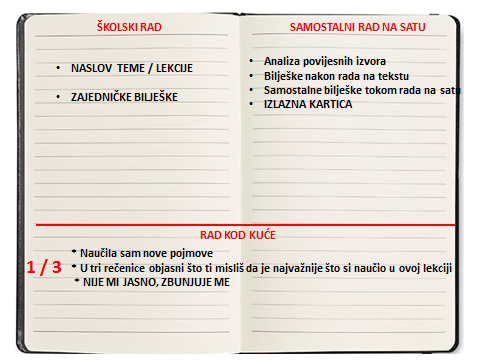 Učenici imaju mogućnost ispravljanja ocjene dobar i vrlo dobar iz pisanih provjera. Način ispravka je individualan u dogovoru s učiteljicom. Učenik je taj koji sam pokazuje inicijativu i želju za ispravkom. ( ishod među predmetne teme  Ishod među predmetne teme B.3.1. Uz povremenu podršku učenik samostalno određuje ciljeve učenja, odabire strategije učenja i planira učenje., B.3.3 Učenik regulira svoje učenje mijenjanjem plana ili pristupa učenju, samostalno ili uz poticaj učitelja.)Učenik je dužan ispraviti negativnu ocjenu. Način ispravljanja dogovorit će s učiteljicom individualno.Kriterije izradila: prof. Valentina Novoselec FilipovskiMetode vrednovanjaVrednovani elementiCilj ovog načina vrednovanjaUčestalost provjeravanja1. Usmeno ispitivanjeelementi 1 i 2  ( iznimno i element 3 ovisno o temi koja se provjerava  ).Ocjena se upisuje ovisno o provjeravanom elementu.Utvrditi poznavanje i razumijevanje događaja, procesa i pojava, temeljnih kronoloških odrednica, osnova korištenja povijesnih i zemljopisnih karata te korištenje odgovarajuće povijesne terminologije.Poznavanje, korištenje i razumijevanje tehničkih koncepata kao okvira za tumačenje i razumijevanje prošlih događaja, procesa i pojava.Poznavanje i primjena odgovarajućih metoda, postupaka i procedura u radu s povijesnim izvorima te u istraživanju prošlosti.Kontinuirano tijekom cijele godine, nenajavljeno u pravilu svaki sat. Kod učenika koji se školuju prema čl. 65. ZOOŠ usmeni odgovor je unaprijed dogovoren.2. Pisana provjeraProvjera se uglavnom sastoji od dva dijela kojima se provjerava  uvijek element 1 (ovisno o nastavnoj temi ili element 2 ili 3 ) Utvrditi poznavanje i razumijevanje događaja, procesa i pojava, temeljnih kronoloških odrednica, osnova korištenja povijesnih i zemljopisnih karata te korištenje odgovarajuće povijesne terminologije.Poznavanje, korištenje i razumijevanje tehničkih koncepata kao okvira za tumačenje i razumijevanje prošlih događaja, procesa i pojava.Poznavanje i primjena odgovarajućih metoda, postupaka i procedura u radu s povijesnim izvorima te u istraživanju prošlosti.Pišu se 4 pisane provjere tokom nastavne godine u sva četiri razreda učenja Povijesti. Uz 4 velike pisane provjere pišu se i kraće provjere koje su planirane u godišnjem planu za 6. – 8. i tematskim planovima u GIK – u za 5. razredProvjere se najmanje mjesec dana ranije najavljuju učenicima i upisuju u e – dnevnik. 3. ReferatiElement 2 ili 3Utvrditi kvalitativnu razinu usvojenosti gradiva, vještinu samostalnog objašnjavanja, argumentiranja, kauzalnog pričanja, slijeđenja zadane strukture, razumijevanja događaja i osoba unutar povijesnog vremena – razvoj povijesnog mišljenja. Priprema za esejski tip izražavanja na slijedećoj razini obrazovanja. 7., 8. razred jednom godišnje7. razred „ Prva ind. revolucija“8. razred „Versajski poredak „5. Ostalo oblici vrednovanja – radni listići, domaće zadaće, slijepi zemljovidi, kronološke tablice, lente vremena, umne mape, praktični radovi, ppt prezentacije, plakatiElementi 1, 2, 3 ( ovisno o tipu zadanog zadatka )Elementi vrednovanja bit će opisani za svaki zadani rad pojedinačno.Elementi vrednovanja bit će opisani za svaki zadani rad pojedinačno.OCJENA                                                              KRITERIJI VREDNOVANJA                                                              KRITERIJI VREDNOVANJA                                                              KRITERIJI VREDNOVANJAČINJENIČNO ZNANJEKONCEPTUALNO ZNANJEPROCEDURALNO ZNANJEOdličan 5Učenik  u potpunosti pokazuje poznavanje i razumijevanje učenih događaja, procesa i pojava, prepoznaje temeljne kronološke odrednice,  snalazi se samostalno bez pomoći učiteljice na povijesnoj karti. Usvojio u potpunosti odgovarajuću povijesnu terminologiju.Zna sve učene povijesne događaje, pojave i pojmove. Može ih produktivno i samostalno uporabiti, ne zbunjuju ga dodatna nastavnikova pitanja, odgovaranje nalikuje razgovoru. Učenik u potpunosti pokazuje poznavanje, korištenje i razumijevanje tehničkih koncepata kao okvira za tumačenje i razumijevanje prošlih događaja, procesa i pojava. Na povijesnoj karti se snalazi, komparira je s geografskom kartom. Prepoznaje uzroke i posljedice te s lakoćom uspostavlja uzročno – posljedične veze,analizira višestruke uzroke i posljedice povijesnih događaja, zna usporediti i suprotstaviti različite ideje, osobe, vrijednosti. Poznaje razliku između literature i povijesnih izvora. Uočava višestruke perspektive. Može vrednovati povijesnu osobu  kao i primjenu neke odluke te uočiti glavne dileme među povjesničarima. Ima razvijenu sposobnost kritičkog mišljenja. Postavlja hipoteze o utjecaju prošlosti na sadašnjost. Uočava i s lakoćom uspostavlja korelaciju između nastavnih sadržaja povijesti i drugih predmeta. Pokazuje visoku razinu ostvarenosti ishoda međupredmetnih tema.Svojim riječima, samostalno izlaže i argumentira, potkrepljuje navođenjem primjera. Povijesno znanje povezuje horizontalno i vertikalno. Samostalno razlikuje bitno od nebitnog.Potpuno i samostalno  snalaženje u bilješkama, udžbeniku i pojmovniku. Povezuje naučeno gradivo sa suvremenim događajima.Učenik  poznaje i može samostalno primijeniti učene metode, postupke i procedure u radu s povijesnim izvorima te u istraživanju prošlosti.Vrlo dobar 4Učenik gotovo u potpunosti pokazuje poznavanje i razumijevanje učenih događaja, procesa i pojava, prepoznaje temeljne kronološke odrednice,  snalazi se samostalno bez pomoći učiteljice na povijesnoj karti. Objašnjava gradivo uz pomoć naučenih primjera. Nedostaje potpuna samostalnost.Učenik uz minimalne poteškoće pokazuje poznavanje, korištenje i razumijevanje tehničkih koncepata kao okvira za tumačenje i razumijevanje prošlih događaja, procesa i pojava.Treba minimalnu nastavnikovu pomoć koja mu pomaže u izlaganju i objašnjavanju. Objašnjava logično, odgovore oblikuje vlastitim riječima, ali postoje poteškoći pri sintezi i vrednovanju. Uočava uzročno – posljedične odnose, ali uz određene propuste. Ima razvijeno kritičko mišljenje, ali nije u potpunosti samostalan u njegovom iznošenju. Uočava povijesnu perspektivu i jasno mu je da je povijesno mišljenje podložno promjenama. Uočava korelaciju između nastavnih sadržaja povijesti i drugih predmeta, ali ih primjenjuje uz  manje pogreške.Potpuno i samostalno  snalaženje u bilješkama, udžbeniku i pojmovniku.Učenik  poznaje i uglavnom može samostalno primijeniti učene metode, postupke i procedure u radu s povijesnim izvorima te u istraživanju prošlosti. Postoje manje nesigurnosti kada mu je potrebna pomoć i usmjerenje u radu.Dobar 3Učenik pokazuje dobro poznavanje i razumijevanje učenih događaja, procesa i pojava, prepoznaje temeljne kronološke odrednice. Češće griješi u snalaženju na karti i lenti vremena te kronologiji događaja.Gradivo izlaže prema bilješkama ili udžbeniku; nedostaje samostalnost. Odgovara točno, ali uz pogriješke koje uz pomoć učiteljice uglavnom ispravlja. Povijesnu priču može konstruirati uz pomoć učiteljice. Kritičko mišljenje i vrednovanje povijesnih događaja je slabije razvijeno. Korelacije među predmetima primjenjuje uz pogreške i uz pomoć učiteljice. Može razlikovati literarni tekst od povijesnog izvora. Prepoznaje samo najvažnije povijesne pojmove, događaje i procese. Potrebno mu je dosta nastavnikove pomoći, njome se uglavnom zna koristiti, poneka nastavnikova pitanja mogu ga zbuniti. Učenik pokazuje veće poteškoće u poznavanju, korištenju i razumijevanju tehničkih koncepata kao okvira za tumačenje i razumijevanje prošlih događaja, procesa i pojava.Povijesnu priču može konstruirati uz pomoć učiteljice. Kritičko mišljenje i vrednovanje povijesnih događaja je slabije razvijeno. Korelacije među predmetima primjenjuje uz pogreške i uz pomoć učiteljice. Može razlikovati literarni tekst od povijesnog izvora. Ne razlikuje uvijek i u potpunosti povod i uzrok, ne može samostalno prepoznavati posljedice, ne postoji samostalna argumentacija, potrebno mu je navođenje učitelja pitanjima. Ne razumije u potpunosti povijesne procese ( ne može povijesne pojmove uvijek povezati u smislene cjeline ). Postoje problemi kod lučenja bitnog i nebitnog, nesamostalan.Teže snalaženje u bilješkama i udžbeniku, potrebna su mu pojašnjenja učitelja.Učenik  ne poznaje u potpunosti te s poteškoćama primjenjuje učene metode, postupke i procedure u radu s povijesnim izvorima te u istraživanju prošlosti. Može rasporediti podatke u tablicu i grafikon, te napraviti jednostavni istraživački rad uz brojne manjkavosti.Dovoljan 2Učenik pokazuje djelomično poznavanje i razumijevanje učenih događaja, procesa i pojava, prepoznaje samo osnovne elemente nastavnog gradiva te ih samostalno ne može točno iznijeti niti objasniti. Odgovara prema sjećanju, upamćeni samo neki povijesni pojmovi i događaji. Nastavnikova pomoć mu često ne pomaže jer je manjkavost znanja pre velika.Učenik pokazuje velike poteškoće u poznavanju, korištenju i razumijevanju tehničkih koncepata kao okvira za tumačenje i razumijevanje prošlih događaja, procesa i pojava.Povijesnu priču obrazlaže nepotpuno, površno i sa čestim pogreškama. Izrazito slabo razumije uzročno – posljedične odnose, sposobnost kritičkog mišljenja vrlo slabo razvijena. Korelacijske veze ne uočava.Bilješke neuredne i nepotpune, ne prepisuje točno s ploče, u njima se ne snalazi . U udžbeniku teže pronalazi potrebno.Postoje velike poteškoće u poznavanju učenih metoda, postupka i procedura u radu s povijesnim izvorima te u istraživanju prošlosti. Procedure ne primjenjuje samo djelomično poznaje. Nedovoljan 1Učenik  gotovo u potpunosti pokazuje nepoznavanje i nerazumijevanje učenih događaja, procesa i pojava, ne prepoznaje temeljne kronološke odrednice, ne snalazi se na povijesnoj karti, nije usvojio gotovo ništa od odgovarajuće povijesne terminologije.Učenik uopće ne pokazuje poznavanje, korištenje i razumijevanje tehničkih koncepata kao okvira za tumačenje i razumijevanje prošlih događaja, procesa i pojava. Na povijesnoj karti se ne snalazi, ne zna se služiti tumačem karte. Ne prepoznaje uzroke i posljedice te ne uspostavlja uzročno – posljedične veze, ne uočava kontinuitete i promjene, ne može zauzimati povijesne perspektive. Nema razvijeno kritičko mišljenje.Uopće se ne snalazi u vlastitim bilješkama te ih ne može iskoristiti kao pomoć u usmenom odgovaranju.Učenik uopće ne poznaje i ne može i primijeniti odgovarajuće metode, postupke i procedure u radu s povijesnim izvorima te u istraživanju prošlosti.OCJENAPOSTOTAK RIJEŠENOSTIOdličan 590 - %Vrlo dobar 477 - 89 % Dobar 364 – 76 %Dovoljan 250 – 63 %Nedovoljan 10 – 49 %